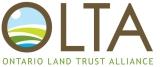 Whistleblower Policy and Process GuidancePurpose of Policy The purpose of this Whistleblower Policy is to provide direction to and protection for all current or former Ontario Land Trust Alliance (OLTA) employees, contracted service providers, volunteers and Board members regarding the communication and disclosure of events, decisions, concerns or actions, with respect to issues of professional conduct, integrity of actions or practices and legal compliance, in particular, any questionable financial or operational matters that could be or may seem to be in contravention of OLTA policies, CLT standards & practices or Canadian laws and regulations. Statement of PolicyThe Ontario Land Trust Alliance (OLTA) is committed to conducting its business with honesty and integrity at all times, in accord with good governance, high professional standards, approved policies, best practices and within requirements of Canadian laws and regulations.  If, at any time, this commitment is not followed or appears to be in doubt, OLTA will seek to identify and remedy such situations. Accordingly, whenever an employee, service provider, volunteer or board member has reasonable concerns, data or grounds to believe that an employee, service provider, volunteer or board member has committed, may be committing or is about to commit wrongdoing, the Whistleblower Policy will apply as follows:The employee, service provider, volunteer or board member may disclose this information through a process that is described in this Policy;The matter will be reviewed immediately and as may be warranted, investigated by the designated Whistleblower Officers as noted in this Policy;The employee, service provider, volunteer or board member will be protected from abusive conduct or personal reprisals from being a Whistleblower;The subject of the formal disclosure of alleged wrongdoing in a Whistleblower Event will be provided with an opportunity to respond to the allegations;All parties to an investigation and review will be treated fairly and honestly;Confidentiality during review will be maintained to the best possible extent;If wrongdoing is found, appropriate remedial or disciplinary actions will be taken.The Officers will discuss findings with the Whistleblower and report to the Board.Definition of Reasonable Grounds in a Whistleblower EventFor the purposes of this Policy and as defined by Federal and Provincial legislation, a Whistleblower Event is triggered if any one of the following should occur:a)   A contravention of Federal or Ontario legislation or regulations;
b)   A misuse of OLTA funds or public assets;
c)   A gross mismanagement action or omission or neglect of duty;
d)   An abuse of authority or governance;
e)   An act or omission that creates a substantial and specific danger to the life, health or safety of persons, or to the environment;
f)   A serious breach of the OLTA’s Code of Conduct (including Anti-Discrimination, Anti-Harassment, Conflict of Interest and Privacy of Information);
g)  Breach of fiduciary duty and/or abuse of agency accountability as prescribed in the approved OLTA bylaws or governing policies;
h)  Inappropriate behavior and/or occurrences at an OLTA event;
i)   Knowingly directing a person to commit a wrongdoing as described above; or
j)   Concealment of any of the above or any other breach of law or this policy. Guidance on Process for Reporting and Investigating a Whistleblower Event 1.  Dependent on the employee/service provider/volunteer/Board member involved in the financial or other wrongdoing, a written statement, must be submitted for review as outlined in the Chart below. The Whistleblower may consult in advance, informally, with a designated Review Officer or the Executive Director, on reporting procedures, without a specific disclosure of wrongdoing to ensure that submissions are proper. The Chart below summarizes the categories of wrongdoing and the Whistleblower Event Review Officers (3) who are to receive and investigate the submissions.  2.  The Whistleblower must communicate the alleged Whistleblower occurrence, event or concern as soon as possible after a Whistleblower becomes aware of the situation. The occurrence, event or concern shall be submitted in a written report or translated format and sent to the appropriate Review Group as is described above. 3.  The Whistleblower will not be discharged, demoted, maltreated, suspended, threatened, harassed, or in any other manner discriminated against as a result of communicating a genuine Whistleblower occurrence, event or concern.  Any OLTA employee found to be in violation of this policy (e.g. harassment of a Whistleblower) could be subject to disciplinary action including termination of employment. Likewise, an OLTA volunteer, contracted agent, service provider or Board member found to be in violation of policy may have their relationship disciplined or terminated. 4.  The Whistleblower is not required to prove the full truth of an allegation, but he/she is required to act in good faith with honest information. Any individual who does not act in good faith in reporting a suspected violation may be subject to disciplinary action up to and including the termination of OLTA employment or relationship. 5.  All the reported Whistleblower situations, events or concerns will be treated as confidential and sensitive. In addition, the Whistleblower shall be provided with the opportunity to remain anonymous, save and except in those circumstances where the nature of the disclosure and/or the resultant investigation make it necessary to disclose identify (for example, legal matters and proceedings). Practical steps will be taken to protect a Whistleblower from any harm as a result of disclosure. 6.  OLTA cannot act on anonymous reports.  A proper, thorough investigation may become impossible without an opportunity to substantiate allegations by obtaining further evidence or information and confirming data in good faith.  Investigation of Whistleblower Event and Resolution of Alleged Wrongdoing1. When a Whistleblower event or concern is formally submitted to the appropriate Officers (3), they will commence their investigation immediately.  2. The designated Officers may enlist the confidential assistance of other persons within the organization and outside legal, accounting or other advisors, as may be appropriate to properly conduct the investigation and determine implications.3. The investigation will be carried out in a confidential, highly professional and timely manner, as quickly as possible, to resolve the alleged wrongdoing. 4. A report will be prepared by the designated Officers, presented to the OLTA Board of Governors (excluding any Governor who is the subject of alleged wrongdoing) and any legal or other action will be taken as determined to be appropriate.5. Each Whistleblower event or concern will be treated as confidentially as possible with careful diligence and the findings from the investigation of the Whistleblower event or concern and action taken will be discussed with the Whistleblower. 6. Discussions by the Officers and Whistleblower on findings, results and actions will not include personal details of any disciplinary action, which will be retained as confidential to the individual concerned in accord with Canadian law and privacy.  Applicability of Whistleblower Policy and Process for ResolutionThis Policy applies to all current and former employees, volunteers, contracted service providers and Board members of the Ontario Land Trust Alliance (OLTA). Other OLTA policies on accountability, code of conduct, conflict of interest, privacy and confidentiality in addition to Canadian law and regulations will be respected. Governors who are alleged to have been part of a wrongdoing in a Whistleblower Event will not participate in any Board meeting to discuss or decide on this matter.The results of formal investigations and resolution actions for Whistleblower Events will be reported promptly by the Review Officers to the Board of Governors.					--- 30 ---Policy Number:18OrganizationOntario Land Trust Alliance (OLTA)Title of Policy:Whistleblower Policy and Process Guidance Recommended: BD&G Chair & Committee  - May 28, 2019 Approved by:OLTA Board of Governors  - May 28, 2019 Next ReviewMay 2022 and/or when needed Wrongdoing is in regard to:Submission to be sent to:a) OLTA Employee, Volunteer or another Contracted Agent or Associate, Service Provider or Partner that is acting on behalf of or under direction from OLTAa) OLTA Executive Director with copies to OLTA Chair and Governance Chairb) OLTA Executive Director and CEOb) OLTA Chair with copies to the OLTA Vice Chair and the Governance Chairc) Member of OLTA Board of Governors including the Secretary and Treasurer c) OLTA Chair with copies to the OLTA Vice Chair and the Governance Chaird) Chair of the OLTA Board of Governorsd) OLTA Vice Chair with copies to the Board Secretary and Governance Chaire) Vice Chair of the Board of Governorse) OLTA Chair with copies to the Board Secretary and Governance Chairf) OLTA Governance Chair or another Committee or Task Group ChairF) OLTA Chair with copies to the OLTA Vice Chair and to the Board Secretary